Radbild-Klänge    Musikalische Betrachtungen zum Radbild von Bruder Klaus 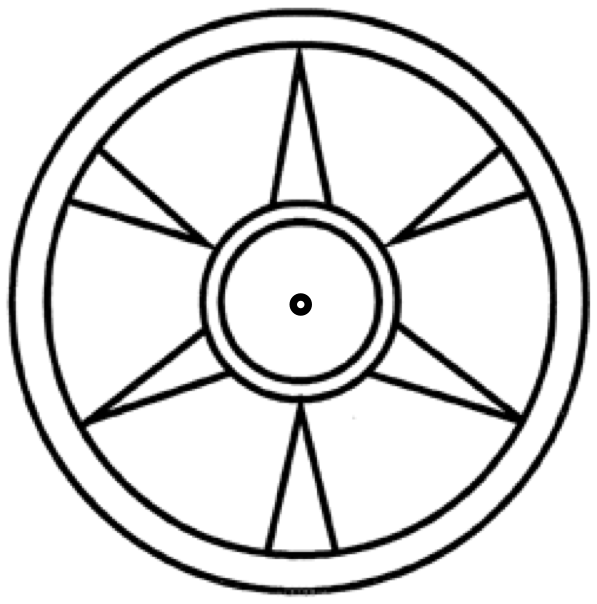 PressetextDas Trio Arte Rumori  vertont  das Radbild von Bruder Klaus mit meditativen und besinnlichen Klangbildern. Sphärische Melodien, erdende Rhythmen und mystische Geräusche laden dazu ein, dem Mandala in seiner schlichten, symbolhaften Form bei einem speziellen Konzerterlebnis neu zu begegnen.Arte RumoriRoland von Flüe	Saxofon, Klarinetten, Taragot, Chalumeau	Christine Kessler	Glasharmonika, singende Säge, Gesang, Saxofon, Duclar	Beat Föllmi 		Percussion, Balafon, Hang, Roto-Gongs, Tanpurawww.arterumori.chRadbild-Klänge ist ein Mitmachprojekt zum Gedenkjahr 600 Jahre Niklaus von Flüe, welches 2017 gefeiert wird. www.mehr-ranft.ch